The City School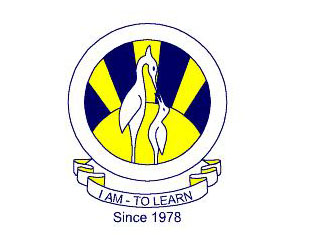  North Nazimabad Boys Campus Biology                                                                                                     Name: ___________________   Class:  9_Q1. Match the following arteries with the organs in which they supply blood & write the correct answer in Column ‘C’.Q.2. Choose the best answers:Column A – ArteryColumn B - OrgansColumn Ci)  Pulmonarya. Head and armsii) Renal b. Lungsiii) Hepaticc. Legsiv) Carotidd. Kidneyv) Sciatice. LiverWhich of the following statements is true concerning human blood?Which of the following statements is true concerning human blood?Which of the following statements is true concerning human blood?Which of the following statements is true concerning human blood?Which of the following statements is true concerning human blood?a)a)The blood of all normal humans contains red and white cells, platelets, and plasma.The blood of all normal humans contains red and white cells, platelets, and plasma.b)b)Some human populations normally lack the ability to produce plasma.Some human populations normally lack the ability to produce plasma.c)c)Proteins are not normal components of human blood.Proteins are not normal components of human blood.Erythrocyte is  another name for a:Erythrocyte is  another name for a:Erythrocyte is  another name for a:Erythrocyte is  another name for a:a)a)a)red cellred cellb)b)b)white cellwhite cellc)c)c)plateletplateletWhich of the following blood components provide the major defense for our bodies against invading bacteria and viruses?Which of the following blood components provide the major defense for our bodies against invading bacteria and viruses?Which of the following blood components provide the major defense for our bodies against invading bacteria and viruses?Which of the following blood components provide the major defense for our bodies against invading bacteria and viruses?Which of the following blood components provide the major defense for our bodies against invading bacteria and viruses?a)a)a)red cellsred cellsb)b)b)white cellswhite cellsc)c)c)plateletsplateletsThe relatively clear liquid medium which carries the other cells of blood is called:The relatively clear liquid medium which carries the other cells of blood is called:The relatively clear liquid medium which carries the other cells of blood is called:The relatively clear liquid medium which carries the other cells of blood is called:The relatively clear liquid medium which carries the other cells of blood is called:a)a)a)lipidlipidb)b)b)antibodyantibodyc)c)c)plasmaplasmaWhich of the following are likely to increase in quantities when the body is under attack from bacteria?Which of the following are likely to increase in quantities when the body is under attack from bacteria?Which of the following are likely to increase in quantities when the body is under attack from bacteria?Which of the following are likely to increase in quantities when the body is under attack from bacteria?Which of the following are likely to increase in quantities when the body is under attack from bacteria?a)a)a)erythrocyteserythrocytesb)b)b)leukocytesleukocytesc)c)c)thrombocytesthrombocytesWhen blood clumps or forms visible islands in the still liquid plasma, it is called:When blood clumps or forms visible islands in the still liquid plasma, it is called:When blood clumps or forms visible islands in the still liquid plasma, it is called:When blood clumps or forms visible islands in the still liquid plasma, it is called:When blood clumps or forms visible islands in the still liquid plasma, it is called:a)a)a)clottingclottingb)b)b)agglutinationagglutinationc)c)c)none of the abovenone of the aboveAntigens are:Antigens are:Antigens are:Antigens are:Antigens are:a)a)a)found on the surface of red cellsfound on the surface of red cellsb)b)b)kinds of red cells that identify a blood typekinds of red cells that identify a blood typec)c)c)relatively large carbohydrate moleculesrelatively large carbohydrate moleculesd)d)d)a and ba and bWhich of the following statements is true of antigen-antibody interactions?Which of the following statements is true of antigen-antibody interactions?Which of the following statements is true of antigen-antibody interactions?Which of the following statements is true of antigen-antibody interactions?Which of the following statements is true of antigen-antibody interactions?a)a)a)They are used by our bodies only to identify blood types.They are used by our bodies only to identify blood types.b)b)b)They are used to identify and reject microorganisms, such as virusesand bacteria, that invade our bodies.They are used to identify and reject microorganisms, such as virusesand bacteria, that invade our bodies.c)c)c)They are the way our blood clots when we are bleeding from an open wound.They are the way our blood clots when we are bleeding from an open wound.d)d)d)b and cb and cMost of the volume of normal human blood is composed of:Most of the volume of normal human blood is composed of:Most of the volume of normal human blood is composed of:Most of the volume of normal human blood is composed of:Most of the volume of normal human blood is composed of:a)a)a)red cellsred cellsb)b)b)hemoglobinhemoglobinc)c)c)plasmaplasmad)d)d)white cellswhite cells